Antonín Novák <novakdrnh@gmail.com>Komu:Evžen Hrubeš hrubes@kravihora-brno.czKopie: Lenka Placherová <placherova@kravihora-brno.cz>Akceptace objednávky:Tímto potvrzujeme přijetí, akceptaci vaší objednávky 93/2020 ze dne 31.3.2020.Prohlašujeme, že jsme si vědomi povinností druhé smluvní strany, zveřejnit tuto smlouvu v registru smluv ve smyslu zákona č. 340/2015 Sb. , o registru smluv, v platném znění. S tímto postupem výslovně souhlasíme a nemáme tak k tomuto postupu žádné výhrady anebo požadavky na anonymizaci údajů obsažených ve smlouvě.Jsme si vědomi, že u objednávek nad 50.000,-Kč bez DPH nastává jejich účinnost až dnem uveřejnění objednávky v registru smluv v souladu s § 6 odst. 1 zákona č.340/2015 Sb, o registru smluv.  Součástí této akceptace je příloha obsahující objednávku uvedenou výše. Architekti DRNH,Doc. ing. arch Antonín Novák, jednatel 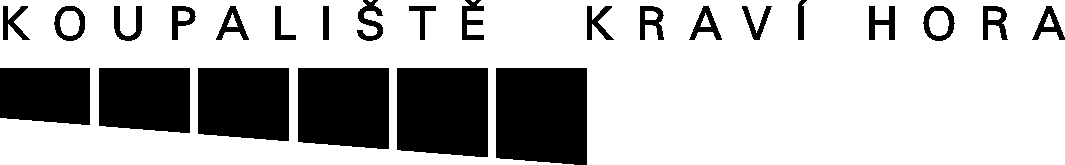 O B J E D N Á V K AO B J E D N Á V K AO B J E D N Á V K AO B J E D N Á V K AO B J E D N Á V K AO B J E D N Á V K Ačíslo :  93/2020číslo :  93/2020číslo :  93/2020Odběratel:Odběratel:Odběratel:Odběratel:Odběratel:Odběratel:Odběratel:Dodavatel:Dodavatel:Dodavatel:Dodavatel:Dodavatel:Dodavatel:Sportovní a rekreační areál Kraví horaSportovní a rekreační areál Kraví horaSportovní a rekreační areál Kraví horaSportovní a rekreační areál Kraví horaSportovní a rekreační areál Kraví horaSportovní a rekreační areál Kraví horaSportovní a rekreační areál Kraví horaARCHITEKTI D.R.N.H., s.r.o.ARCHITEKTI D.R.N.H., s.r.o.ARCHITEKTI D.R.N.H., s.r.o.ARCHITEKTI D.R.N.H., s.r.o.ARCHITEKTI D.R.N.H., s.r.o.ARCHITEKTI D.R.N.H., s.r.o.příspěvková organizacepříspěvková organizacepříspěvková organizacepříspěvková organizacepříspěvková organizacepříspěvková organizacepříspěvková organizaceDominikánská 2Dominikánská 2Dominikánská 2Dominikánská 2Dominikánská 2Dominikánská 2Dominikánská 2Průchodní 377/2Průchodní 377/2Průchodní 377/2Průchodní 377/2Průchodní 377/2Průchodní 377/2601  69  Brno601  69  Brno601  69  Brno601  69  Brno601  69  Brno601  69  Brno601  69  Brno602  00  Brno602  00  Brno602  00  Brno602  00  Brno602  00  Brno602  00  BrnoIČ:71214747 DIČ:CZ7121474771214747 DIČ:CZ71214747IČ:262669712626697126266971Zapsaná v OR vedeném KOS v Brně, oddíl Pr, vložka 1431Zapsaná v OR vedeném KOS v Brně, oddíl Pr, vložka 1431Zapsaná v OR vedeném KOS v Brně, oddíl Pr, vložka 1431Zapsaná v OR vedeném KOS v Brně, oddíl Pr, vložka 1431Zapsaná v OR vedeném KOS v Brně, oddíl Pr, vložka 1431Zapsaná v OR vedeném KOS v Brně, oddíl Pr, vložka 1431Zapsaná v OR vedeném KOS v Brně, oddíl Pr, vložka 1431DIČ:CZ26266971CZ26266971CZ26266971Bankovní spojení:Bankovní spojení:Bankovní spojení:Bankovní spojení:Číslo účtu:Číslo účtu:Číslo účtu:Číslo účtu:///Vyřizuje:Vyřizuje:Vyřizuje:Vyřizuje:Telefon:Telefon:Telefon:Telefon:Mobil:Mobil:Objednáváme:projektová dokumentacePopis objednávky:Popis objednávky:PD k Rekonstrukci 3.etapy provozně správní budovy areálu koupaliště  SRAKH, p.o., a to úpravy soc. zařízeníPD k Rekonstrukci 3.etapy provozně správní budovy areálu koupaliště  SRAKH, p.o., a to úpravy soc. zařízeníPD k Rekonstrukci 3.etapy provozně správní budovy areálu koupaliště  SRAKH, p.o., a to úpravy soc. zařízeníPD k Rekonstrukci 3.etapy provozně správní budovy areálu koupaliště  SRAKH, p.o., a to úpravy soc. zařízeníPD k Rekonstrukci 3.etapy provozně správní budovy areálu koupaliště  SRAKH, p.o., a to úpravy soc. zařízeníPD k Rekonstrukci 3.etapy provozně správní budovy areálu koupaliště  SRAKH, p.o., a to úpravy soc. zařízeníPD k Rekonstrukci 3.etapy provozně správní budovy areálu koupaliště  SRAKH, p.o., a to úpravy soc. zařízenícena je bez DPHcena je bez DPHcena je bez DPHcena je bez DPHcena je bez DPHcena je bez DPHcena je bez DPHPředběžná cena celkem:118 000118 000118 000KčKčDatum vystavení objednávky:Datum vystavení objednávky:Datum vystavení objednávky:31.03.202031.03.2020Razítko, jméno a podpis objednateleDatum dodání:Datum dodání:Datum dodání:10.04.202010.04.202010.04.2020Dodávku převezme:Dodávku převezme:Dodávku převezme:Způsob platby:Způsob platby:OhotověhotověhotověOna účetna účetna účetMgr. Evžen HrubešředitelPozn.: Na faktuře uvádějte, prosím, naše číslo objednávky a údaje dle § 13a obchodního zákoníku včetně spisové značky zápisuPozn.: Na faktuře uvádějte, prosím, naše číslo objednávky a údaje dle § 13a obchodního zákoníku včetně spisové značky zápisuPozn.: Na faktuře uvádějte, prosím, naše číslo objednávky a údaje dle § 13a obchodního zákoníku včetně spisové značky zápisuPozn.: Na faktuře uvádějte, prosím, naše číslo objednávky a údaje dle § 13a obchodního zákoníku včetně spisové značky zápisuPozn.: Na faktuře uvádějte, prosím, naše číslo objednávky a údaje dle § 13a obchodního zákoníku včetně spisové značky zápisuPozn.: Na faktuře uvádějte, prosím, naše číslo objednávky a údaje dle § 13a obchodního zákoníku včetně spisové značky zápisuPozn.: Na faktuře uvádějte, prosím, naše číslo objednávky a údaje dle § 13a obchodního zákoníku včetně spisové značky zápisuv obchodním rejstříku nebo v jiné evidenci.v obchodním rejstříku nebo v jiné evidenci.v obchodním rejstříku nebo v jiné evidenci.v obchodním rejstříku nebo v jiné evidenci.v obchodním rejstříku nebo v jiné evidenci.v obchodním rejstříku nebo v jiné evidenci.v obchodním rejstříku nebo v jiné evidenci.Vystaveno v programu KDF firmy GORDIC